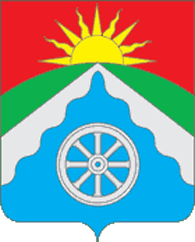 РОССИЙСКАЯ ФЕДЕРАЦИЯОРЛОВСКАЯ ОБЛАСТЬ АДМИНИСТРАЦИЯ ВЕРХОВСКОГО РАЙОНАПОСТАНОВЛЕНИЕ04 октября 2023 года                                                                №          п. ВерховьеО внесении изменений в Постановление Администрации Верховского  района Орловской области № 298 от 28.06.2021 г. «Об утверждении Положения «О Порядке установления стажа муниципальной службы в Верховском районе Орловской области»В связи с кадровыми изменениями, в целях актуализации состава комиссии по установлению стажа муниципальной службы в Верховском районе Орловской области  постановляет:1. Внести изменения в Постановление администрации Верховского района Орловской области № 298 от 28.06.2021 г. «Об утверждении Положения «О Порядке установления стажа муниципальной службы в Верховском районе Орловской области», изложить приложение 2 в новой редакции согласно приложению к настоящему постановлению.2. Обнародовать и разместить настоящее постановление на официальном Интернет-сайте Верховского района www.adminverhov.ru.). 3. Постановление вступает в силу со дня его опубликования ( обнародования).4. Контроль за выполнением настоящего постановления оставляю за собой.          Глава Верховского района                                   В.А. ГладскихК постановлению администрацииВерховского района От 04 октября 2023 года №_______Приложение 2К постановлению администрацииВерховского районаОт 28  июня 2021 года №298СОСТАВ КОМИССИИ ПО УСТАНОВЛЕНИЮ СТАЖА МУНИЦИПАЛЬНОЙ СЛУЖБЫ В ВЕРХОВСКОМ РАЙОНЕ  ОРЛОВСКОЙ ОБАСТИПоляков Ю.А. -              первый заместитель главы администрации района,                                              председатель комиссии;         Моргунова Л.М. -                заместитель главы администрации района,                                           начальник финансового отдела, заместитель                                              председателя комиссии;           Новикова Р.А.  -                главный специалист по кадровой работе                                            управления организационно -правовой,                                         кадровой работы,  делопроизводства и архива,                                         секретарь комиссии;Члены комиссии:Ягупова Л.В .-              начальник управления организационно-правовой,                                    кадровой работы,    делопроизводства и архива;              Дидур И.В.-               заместитель начальника управления, начальник                                      юридического отдела;  Карпухина Н.В. –   начальник отдела по делопроизводству                                    управления    организационно-правовой,                                     кадровой работы, делопроизводства и архива;Романова Е.А –         начальник управления образования, молодежной                                   политики, физической культуры и спорта;Козлов С.В. –            начальник отдела по экономике, предпринимательству,                                      торговле и ЖКХ